 Janvier 6e : PROPRETÉ, POLITESSE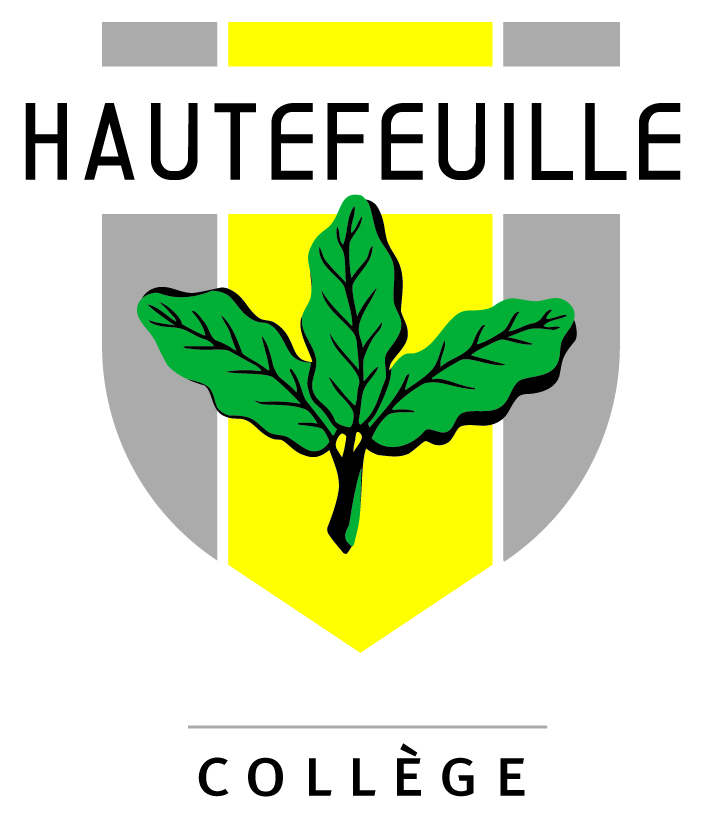 A. La propreté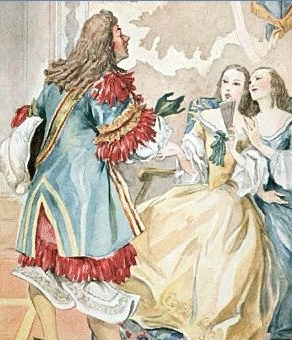 1) Qu’est-ce que la propreté ?La propreté est le bon entretien du corps et des vêtements, ainsi que des affaires personnelles, et du lieu où l’on travaille.2) Pourquoi vivre la propreté ?• Je suis responsable de mon corps, sans en être propriétaire : je l’ai reçu.• Je me dois d’être propre pour les autres, pour leur agrément et leur santé.• La propreté de mes vêtements leur permettra de durer et d’être utiles.• Je suis plus à l’aise dans la propreté.3) Comment vivre la propreté ?• Être toujours propre et habillé proprement. • Me laver fréquemment les mains, les cheveux et les dents. • Me doucher chaque jour et autant de fois que nécessaire, après le sport notamment.• Changer régulièrement mes sous-vêtements et mes vêtements.• Passer le balai, le chiffon et la serpillière habituellement chez moi.• Apprendre à repasser mes vêtements.• Laisser propres la classe et la cour, et les autres endroits que je fréquente.B. La politesse 1) Qu’est-ce que la politesse ?La politesse est l’art de respecter les règles des bonnes manières en société. 2) Pourquoi vivre la politesse ?• L’homme poli montre sa bonne éducation.• Il sait respecter des règles qui ne sont pas des lois, pour être agréable aux autres.3) Comment vivre la politesse ?• Rester poli en toute circonstance : « De la courtoisie, toujours et à l’égard de tous. — Mais surtout à l’égard de ceux qui se présentent en adversaires (toi, n’aie pas d'ennemis !) lorsque tu cherches à les tirer de leur erreur. » (St Josémaria, Sillon, 431)• En trottinette et en vélo : suivre le code de la route, être aimable envers les piétons et veiller à leur sécurité.• Au Collège : être bienveillant envers ses camarades et respectueux des professeurs.• Respecter les commerçants et les personnes de service.C. Les dix piliers de la politesse	1) La règle d’or : ne pas gêner« Ne fais pas à autrui ce que tu ne voudrais pas qu’on te fît ». J’évite donc de : bâiller sans mettre la main, faire des bruits, être sale, sentir mauvais, mal manger, couper la conversation, gêner le passage, prendre le siège...2) La ponctualité• C’est « la politesse des rois ». Si agréable pour celui qui a fixé le rendez-vous ! • Pour être à l’heure, je m’efforce d’être toujours là quelques minutes à l’avance. Ainsi, les autres n’ont pas à m’attendre.3) Soigner son langage• Les mots que l’on prononce révèlent le cœur : il faut combattre les gros mots, et plus encore les insultes et surnoms malsonnants. • Je soigne le courrier, même par SMS et courriel. L’orthographe et l’écriture sont aussi des marques de politesse.4) Saluer• Je salue en regardant la personne. À un adulte, je dis de préférence : « Bonjour, Monsieur (Madame). »5) Demander• Je demande avec « s’il vous plaît », c’est tellement plus efficace ! Et plus agréable pour l’interlocuteur.6) Remercier• Je n’oublie jamais de remercier : le mot « merci » a beaucoup de valeur, puisque celui qui offre un cadeau s’estime souvent mieux payé avec lui qu’avec de l’argent. Et il sera, la fois suivante, d’autant mieux disposé.7) Demander pardon• Je présente mes excuses si je pense avoir gêné quelqu’un.8) Savoir sourire et s’habiller• « Visage allongé... manières brusques... allure ridicule... aspect antipathique... est-ce ainsi que tu espères encourager les autres à suivre le Christ ? » (St Josémaria, Chemin, 661)9) La galanterie• En tant que garçon, je me dois d’être attentif et délicat envers les jeunes filles et les dames, par mon attitude et mon langage pleins de respect et d’esprit de service.10) Le cœur • La vraie politesse est vécue avec cœur, avec respect et délicatesse sincères.